Product Specification: Hemp Protein Powder 50%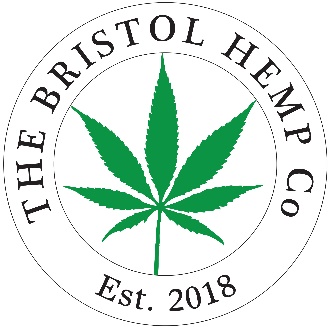 Article no				1009Botanical name			cannabis sativa lIngredients				100% organic hemp press cake without additivesApplication				food products (various)…………………………………………………………………………………………..Sensoric descriptionAppearance			grey/green powderOdour and taste			slightly nutty, characteristic flavourChemical/physical dataMoisture %				max	10Gluten ppm			max 	20THC ppm				max 	2Pesticides				in accordance with council regulations				                 			(EC) no396/2005 and no 834/2005					 				(EC) no 889/2008Heavy metals			In accordance with council regulations		 				(EC) no 1881/2006PathogensSalmonella 				not detectedListeria				not detected	Mould cfu/g			max 	10000	Packaging20kg paper sacks with plastic food grade liningStorage and shelf lifeStore in cool dry place away from direct sunlight – 18 months from date of manufactureStatement (from supplier):We herewith confirm that the product is organic, food grade, free from GM, not irradiated.   Furthermore we confirm that we strictly adhere to EC regulations concerning the traceability and labelling of food and feed products: EC 1831/2003 and EC 1829/2003 of the European Parliament and the council of 22 September 2003 on genetically modified feed and food.   Signed on behalf of………………………… by……………………………… date………………Accompanying documents required (from supplier)SALSABRC 	ISO 9001GMPOrganic certification Nutritional value* Per 100 gNutritional value* Per 100 gEnergy kJ 1445Energy kcal 345Carbohydrates g 25.2of which Fibre g 10.4Available Carbohydrate 14.8Of which Sugars 5.3Fats (total) g 9.7Of which saturated fatty acids g 1.2Of which mono-unsaturated fatty acids g1.4Of which poly unsaturated fatty acids g7.1Protein g 50Sodium chloride (salt) g 0.2Amino Acid Spectrum*Asparagin Acid g 5.1Tryptophan g0.4Threonine g 1.7Serine g 2.5Glutamine Acid g 8.6Proline g 1.8Glycine g 2.3Alanine g 2.1Cystine g 0.7Valine g 2.4Methionine g 1.1Isoleucine g 2Leucine g 3.3Tyrosine g 1.8Phenylalanine g 2.3Histidine g 1.4Lysine g 2.4Arginine g 6All information is subject to the usual fluctuations in natural products.All information is subject to the usual fluctuations in natural products.All information is subject to the usual fluctuations in natural products.All information is subject to the usual fluctuations in natural products.